Điểm chuẩn học bạ Đại học Hạ Long đợt 1 năm 2021Trường Đại học Hạ Long công bố điểm trúng tuyển vào các ngành đại học hệ chính quy theo phương thức xét học bạ THPT năm 2021 (đợt 1), chi tiết điểm chuẩn như sau:Điểm chuẩn học bạ Đại học Hạ Long đợt 1 năm 2021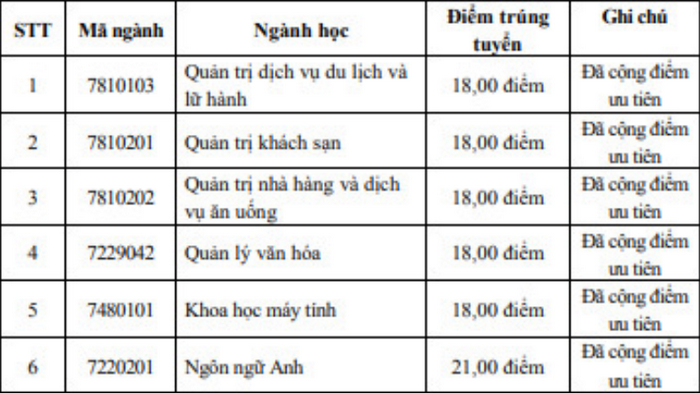 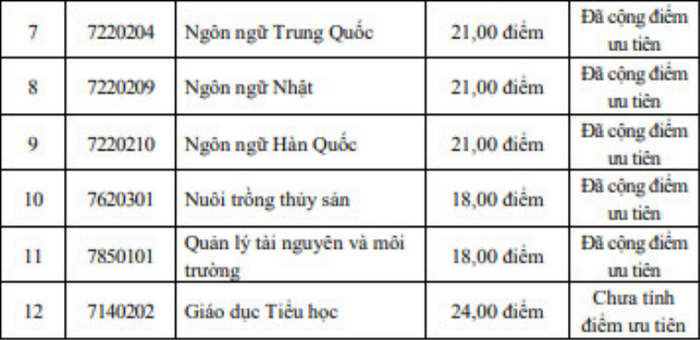 